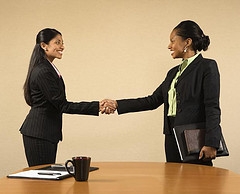 Dress for Success Workshop with Old Navy Sponsored by the Parent Resource Center of Miller Grove High School Date 10-20-17 Time: 11:30-1:30 PM Place: Room 702 Mock interviews Resume writing RSVP/Sign up required in Room 702 or call 678-875-1255 Parents and students, can you use help with your interviewing skills and resume writing? Bring your resume and dress to be hired. Possible job placement at the end of the workshop. For questions, see Mrs. Redding Room 702.  